Olonade timilehin17/sms11/017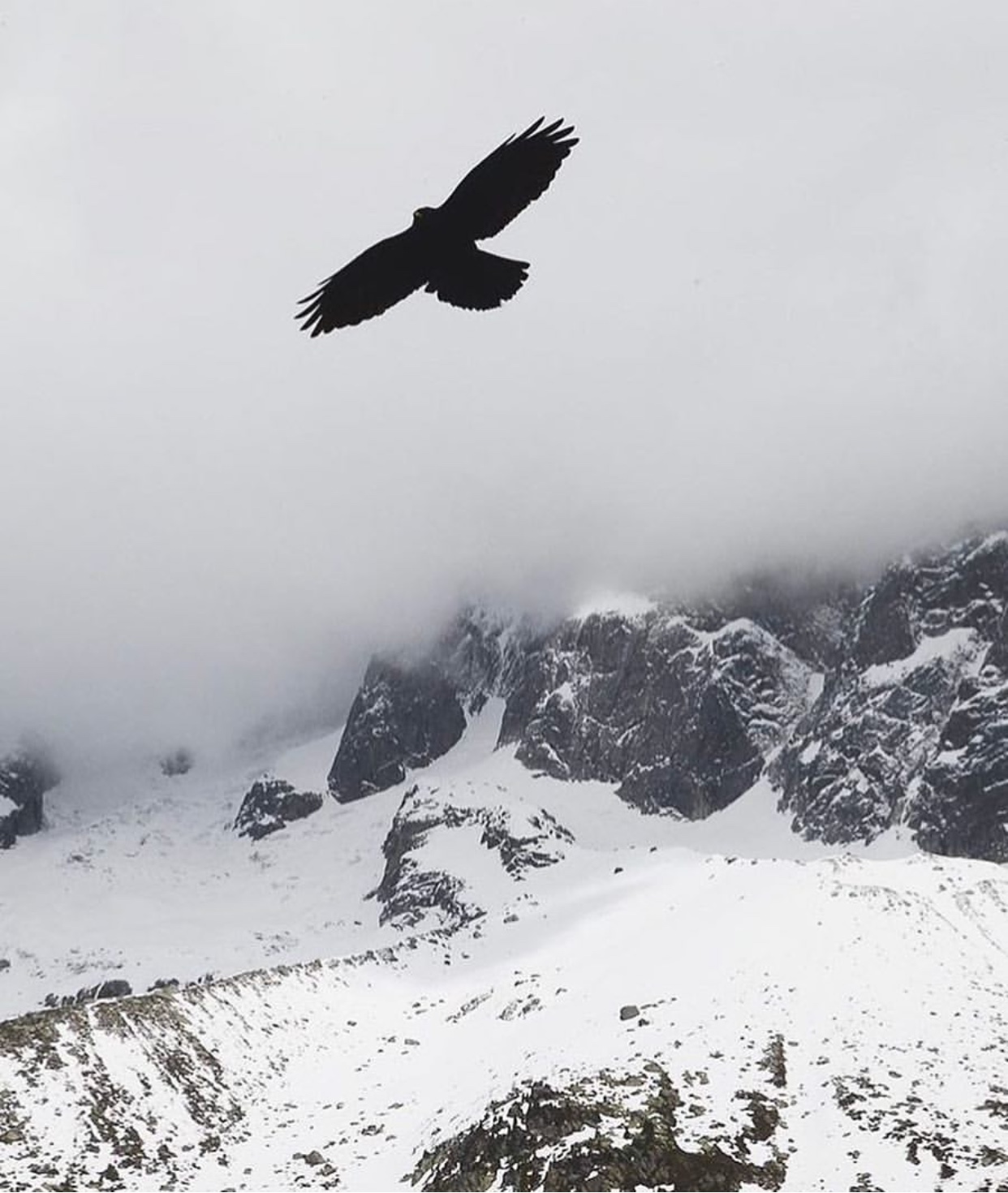 nature photography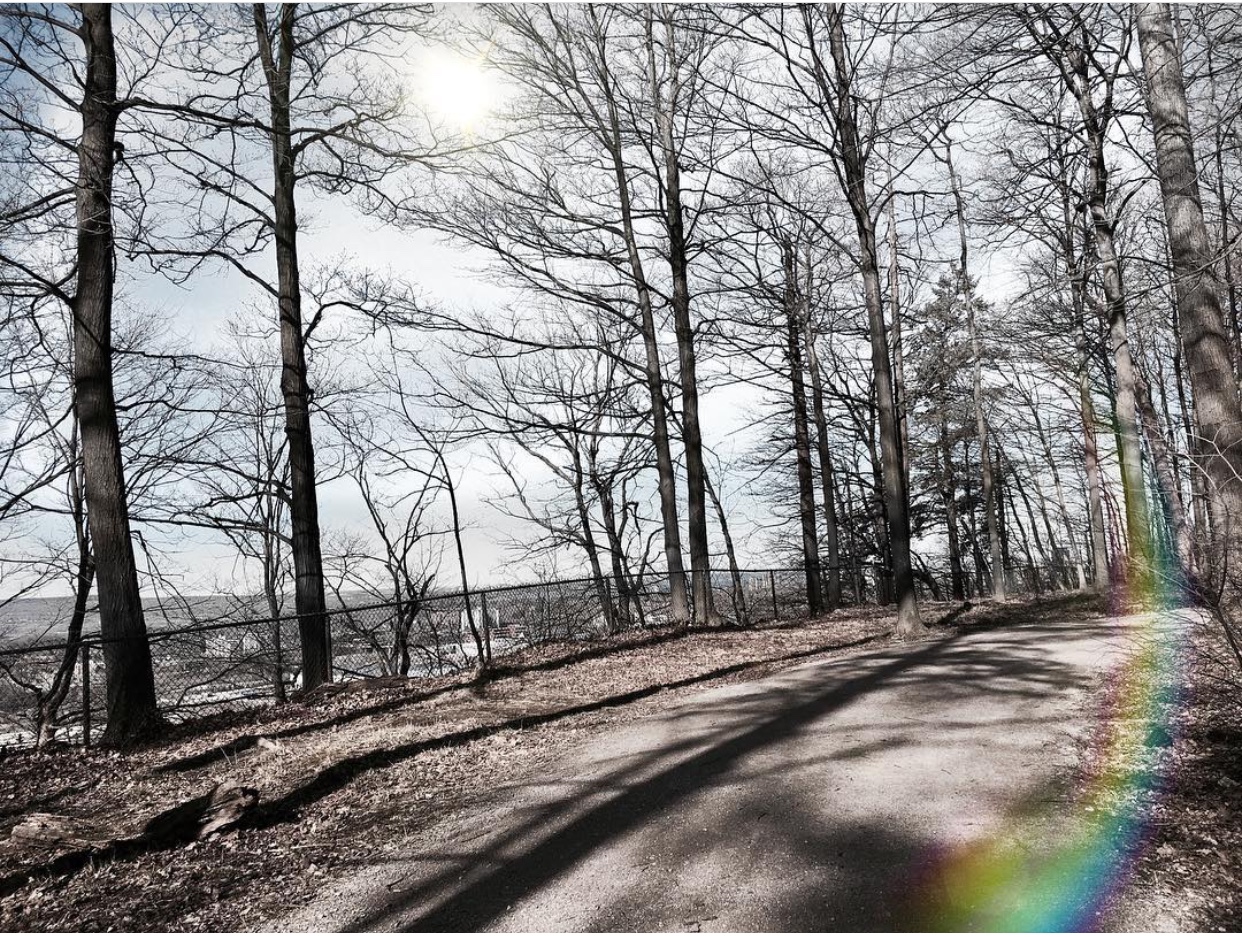 Landscape photography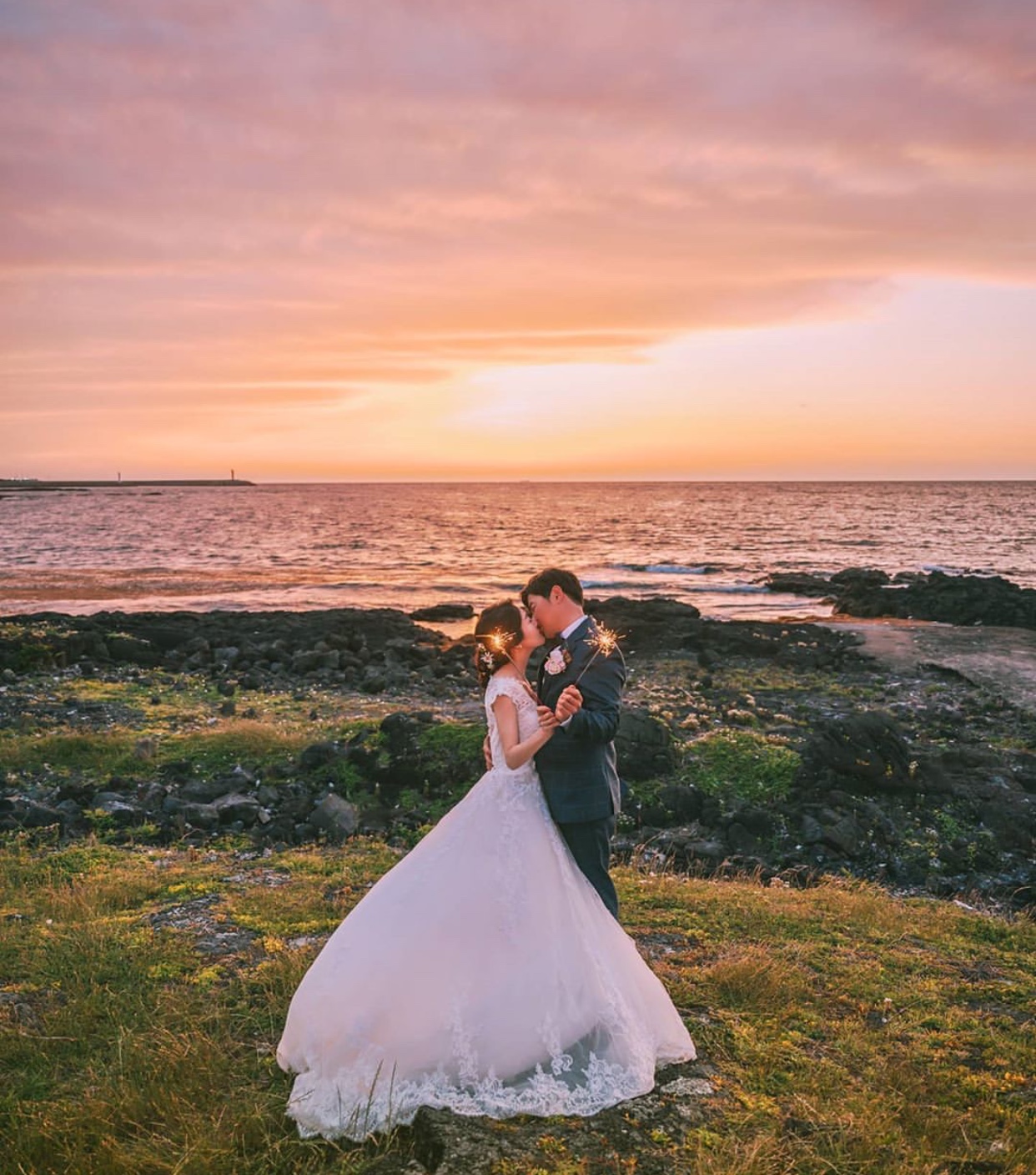 Wedding photography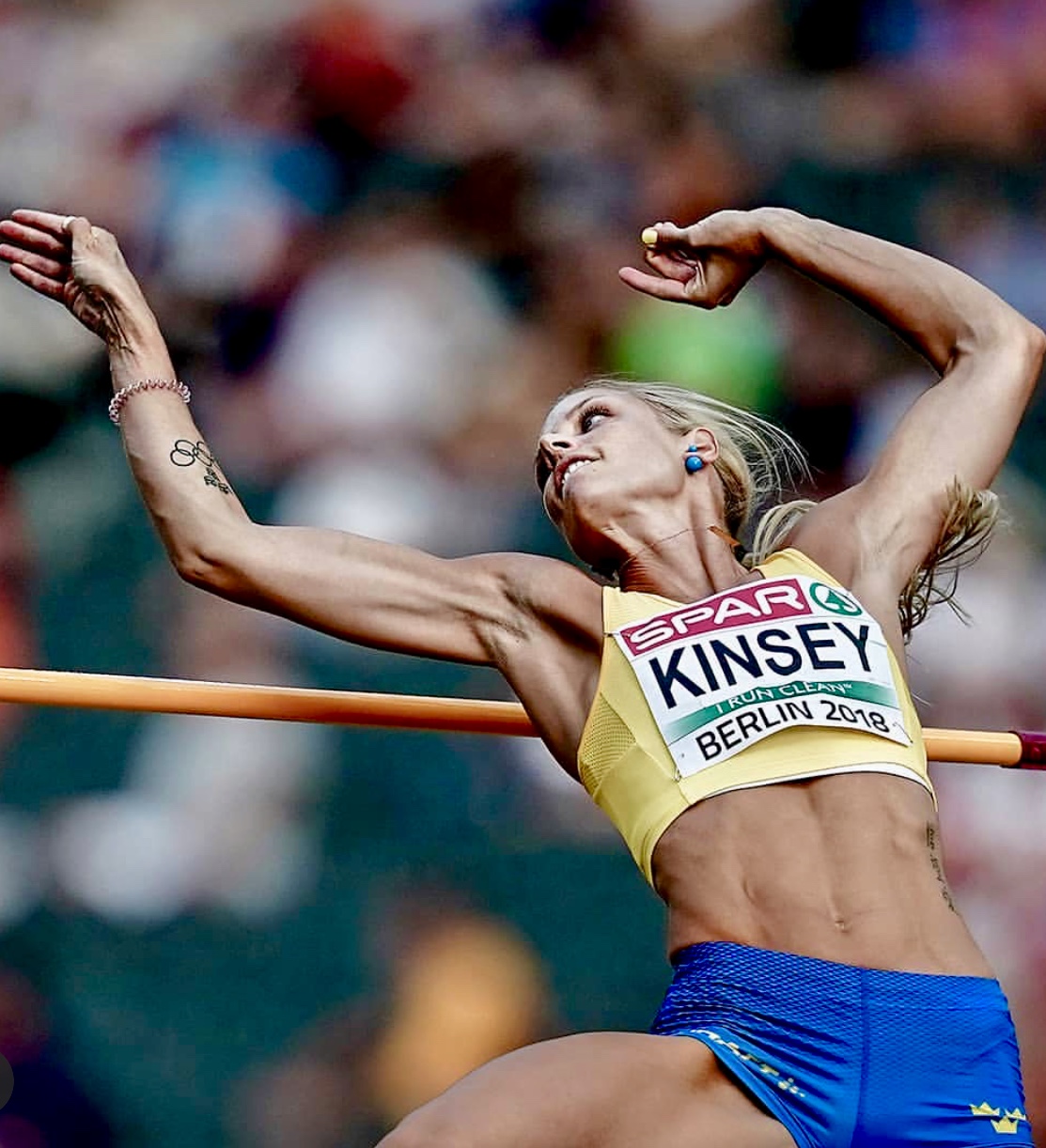 Sport photography